В 1988 г. поступила на первый курс исторического факультета Ставропольского государственного педагогического института, который успешно закончила с отличием в 1993 г. В период с 1993 по 1996 г. Трудилась в качестве учителя истории и права в общеобразовательной школе.С 1996 по настоящее время преподает в высшей школе, имеет опыт преподавания таких дисциплин как теория государства и права, коммерческое право, предпринимательское право, международно-правовых дисциплин. В 2001 г. успешно прошла переподготовку в РАГС при Президенте РФ, по результатам которой в 2002 г. защитила кандидатскую диссертацию по специальности 12.00.01. – теория и история государства и права; история политических и правовых учений. В 2006 году ей присвоено ученое звание доцента. В 2012 г. Станкевич Г.В. успешно защитила докторскую диссертацию по специальности 23.00.02 – политические институты, процессы и технологии (политические науки). С 1 сентября 2013 г. начала трудовую деятельность в должности профессора кафедры международных отношений, мировой экономики и международного права ПГЛУ.За время своей педагогической деятельности Г.В. Станкевич занимала должности ассистента, старшего преподавателя, доцента и профессора кафедры международных отношений, мировой экономики и международного права ПГЛУ. С 1 июля 2014 года Г.В. Станкевич является заведующей кафедрой Уголовного и гражданского права и процесса ЮИ ПГЛУ, а с 1 ноября 2014 г. - кафедры гражданского права и процесса. Г.В. Станкевич является членом Межрегиональной ассоциации конституционалистов, Российского союза налогоплательщиков, является независимым экспертом по аттестации государственных гражданских служащих и по рассмотрению конфликта интересов в УФНС по Промышленному району г. Ставрополя, Министерства энергетики, промышленности и связи Ставропольского края, членом Общественного совета Министерства дорожного хозяйства и транспорта Ставропольского края. Сфера научных интересов Станкевич Г.В.: 
• государство и право; 
• политические процессы и технологии; 
• финансовое и налоговое право. Награждена почетными грамотами Государственной Думы Ставропольского края, Счетной палаты Ставропольского края, дипломами Государственной Думы Федерального собрания РФ за подготовку призеров Всероссийского конкурса молодежи образовательных учреждений и научных организаций на лучшую работу «Моя законотворческая инициатива» и другими наградами. Принимала участие в реализации различных грантовых программ РГНФ, РФФИ, Гранта Президента РФ. Активно занимается организацией НИР студентов. Ею подготовлены победители и призеры таких международных и всероссийских конкурсов как Моя законотворческая инициатива, Правовая Россия, Всероссийская юридическая олимпиада, конкурс Ингосстрах студенческих работ по страховому праву им. В.И. Щербакова, Приоритетные национальные проекты «Образование», Всероссийский конкурс студенческих научных работ на приз компании РОСГОССТРАХ; Конкурс Нотариальной палаты Ставропольского края на получение стипендии им. А.И. Тихенко на лучшую студенческую и выпускную квалификационную работу; Всероссийский конкурс на лучшую студенческую научную работу, проводимый Всероссийской ассоциацией юридических ВУЗов и др. Подготовленные под её руководством доклады студентов также неоднократно получали призовые места (диплом за лучший доклад на МНПК студентов и аспирантов Казанского федерального университета 2012 г., диплом и денежный приз за лучшее выступление на МНПК молодых ученых МГЮА 2012 г., грамота за лучший доклад на Международной конференции студентов и аспирантов «Ломоносов» МГУ 2012 г. и др.).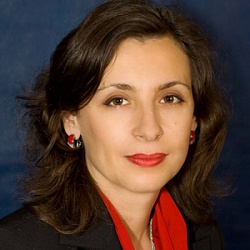 Станкевич Галина Викторовна - доктор политических наук, кандидат юридических наук, заведующая кафедрой гражданского права и процесса Пятигорского государственного лингвистического университета, руководитель магистерских программ ЮИ